                                                                                                     группа "Ромашка"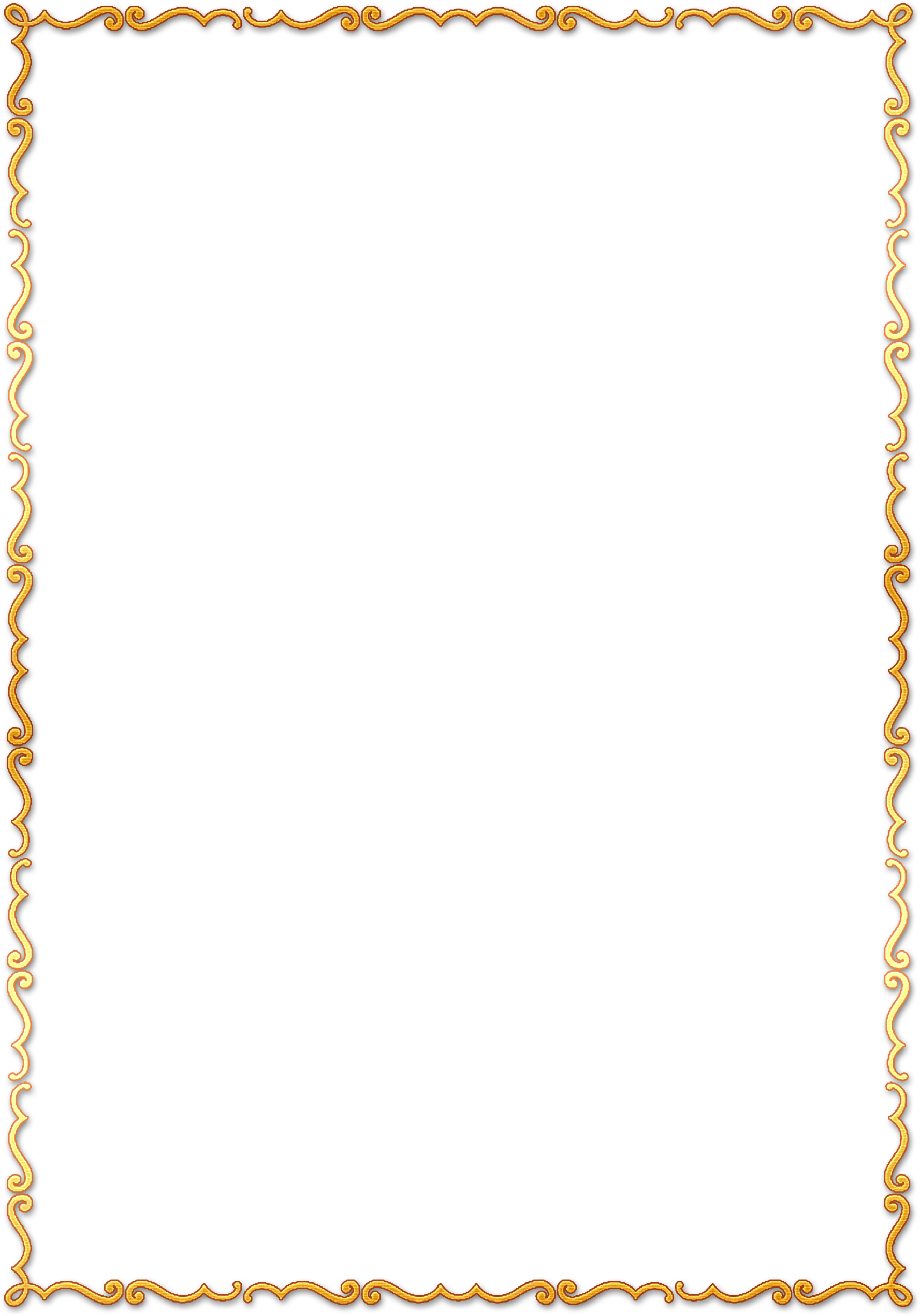 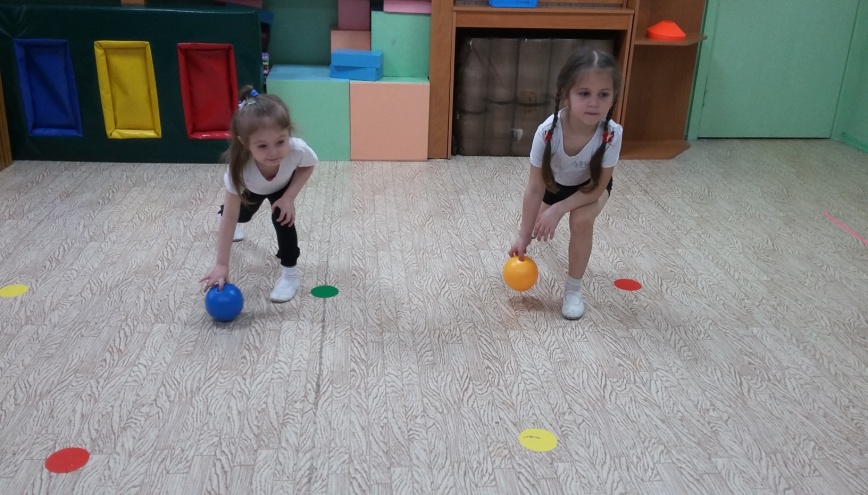 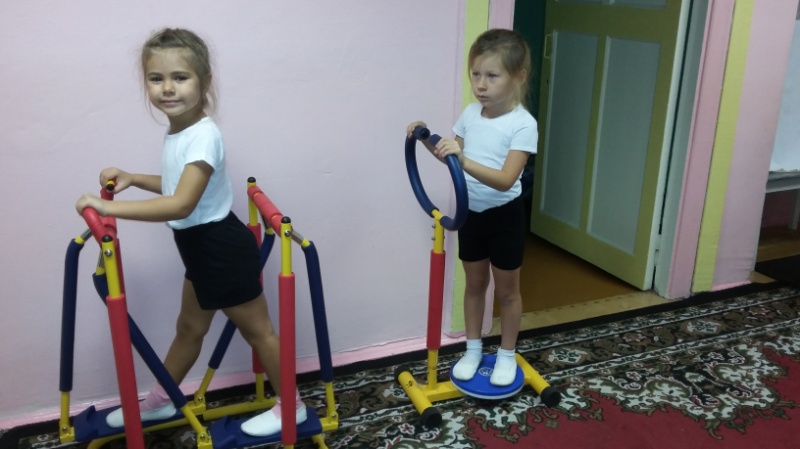 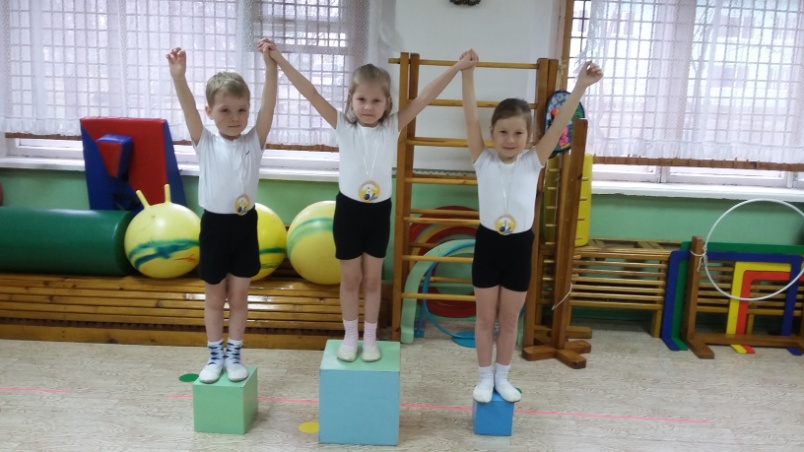 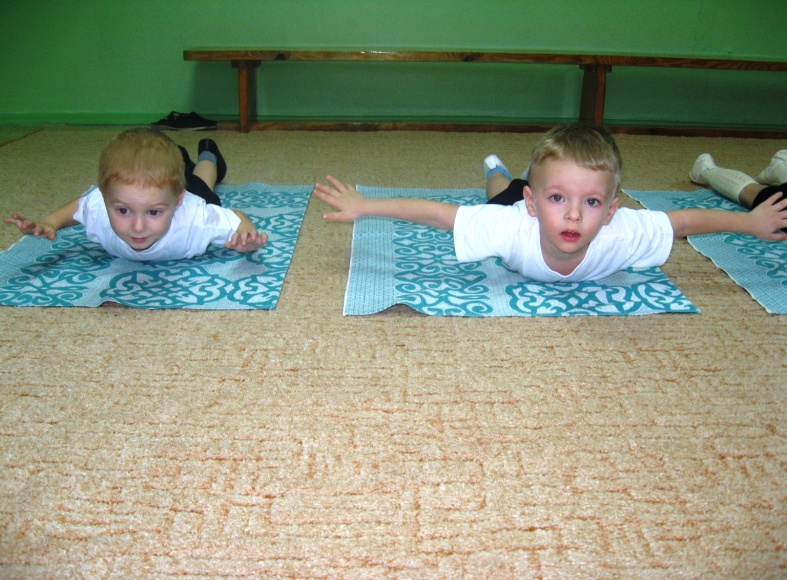 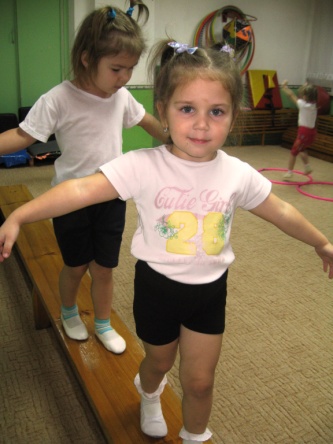 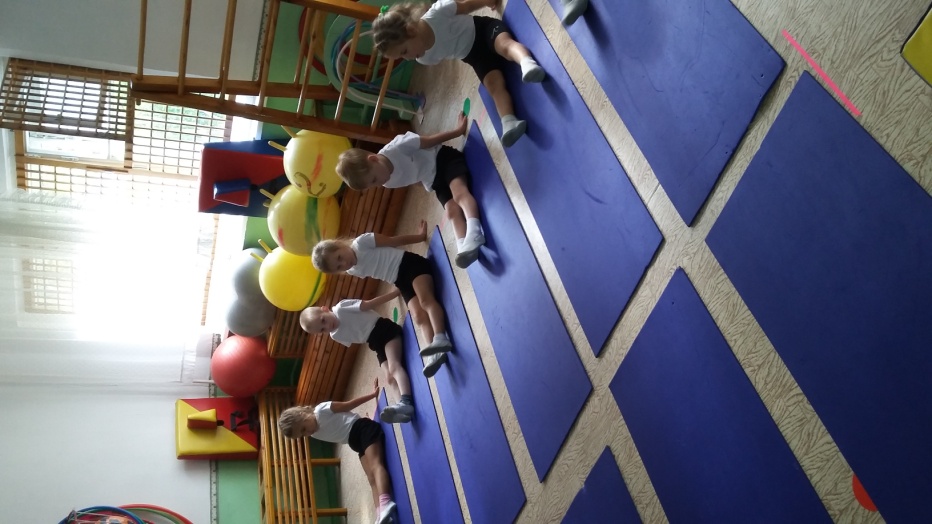 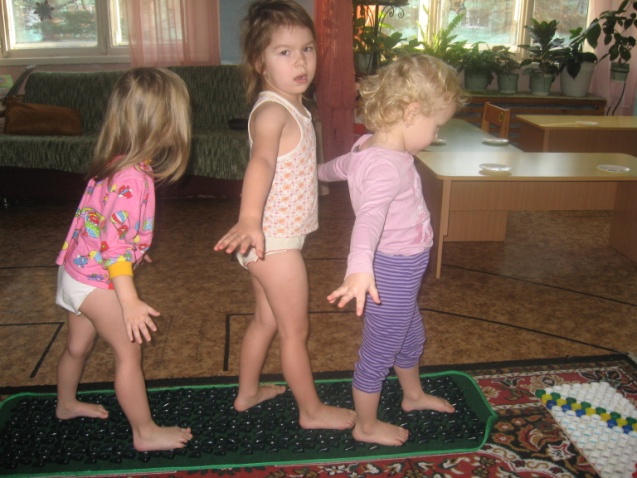 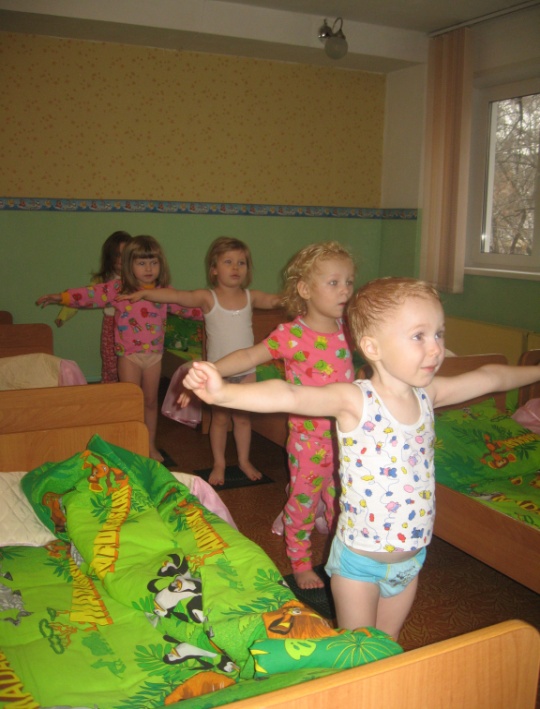 